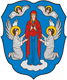 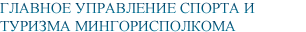 Минск, ул. В.Хоружей 13/61тел/факс: +375-17-379-87-78е-mail: minsksport@mail.bn.byсайт: http://minsksport.by/ru ГРАФИК
ЛИЧНОГО ПРИЕМА ГРАЖДАН, ЮРИДИЧЕСКИХ ЛИЦ, ИНДИВИДУАЛЬНЫХ ПРЕДПРИНИМАТЕЛЕЙ, ИХ ПРЕДСТАВИТЕЛЕЙ РУКОВОДИТЕЛЯМИ ГЛАВНОГО УПРАВЛЕНИЯ СПОРТА И ТУРИЗМА МИНГОРИСПОЛКОМАпроводится по адресу г. Минск, ул. В. Хоружей, 13/61ФИОруководителяЗанимаемаядолжностьМестонахождение,телефонДни и время приемаВоропайМаксимКазимировичНачальник главного управления спорта и туризмаМингорисполкомаКабинет № 202/1тел/факс 379 87 781-ая,3-я,среда месяца15.00- 20.00ИгнатьевАлександрВячеславовичПервый заместитель начальника главного управления спорта и туризмаМингорисполкомаКабинет № 202/2тел. 363 00 622-ая средамесяца15.00-20.00Предварительная запись на личный прием к начальнику Главного управления спорта и туризма Мингорисполкомапроизводится в кабинете №202 или по телефону (017) 363-04-36Предварительная запись на личный прием к начальнику Главного управления спорта и туризма Мингорисполкомапроизводится в кабинете №202 или по телефону (017) 363-04-36Предварительная запись на личный прием к начальнику Главного управления спорта и туризма Мингорисполкомапроизводится в кабинете №202 или по телефону (017) 363-04-36Предварительная запись на личный прием к начальнику Главного управления спорта и туризма Мингорисполкомапроизводится в кабинете №202 или по телефону (017) 363-04-36Купченя Ольга ВладимировнаНачальник управления спортаТел. 363-07-34Гоман Светлана НиколаевнаЗаведующий кадрово-правовым секторомТел. 238-73-58